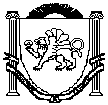 АДМИНИСТРАЦИЯЗуйского сельского поселенияБелогорского районаРеспублики КрымП О С Т А Н О В Л Е Н И ЕРуководствуясь ст.17 Федерального закона от 06.10.2003 г. № 131-ФЗ «Об общих принципах организации местного самоуправления в Российской Федерации», статьями 156,158 Жилищного Кодекса Российской Федерации, Законом Республики Крым от 21.08.2014 г. № 54-ЗРК «Об основах местного самоуправления в Республике Крым», Уставом муниципального образования Зуйского сельского поселения Белогорского района Республики Крым, принятого Решением 3-ой сессии Зуйского сельского совета № 15 от 05.11.2014 года, а также на основании письма МУП «ЖКХ ЗСП» от 02.03.2020 г. исх. № 40, Администрация Зуйского сельского поселения Белогорского района Республики Крым,п о с т а н о в л я е т:1. Продлить срок действия тарифов по содержанию и текущему ремонту жилых помещений на территории Зуйского сельского поселения Белогорского района Республики Крым согласно постановления администрации Зуйского сельского поселения от 11.11.2015 года № 173 «О согласовании тарифов по содержанию и текущему ремонту жилых помещений на территории Зуйского сельского поселения Белогорского района» до 31 декабря 2020 года.2. Настоящее постановление распространяется на правоотношения, возникшие с 01.01.2020 года.3. Настоящее постановление подлежит обнародованию на официальном Портале Правительства Республики Крым на странице муниципального образования Белогорский район (http://belogorskiy.rk.gov.ru)/ в разделе «Муниципальные образования района», подраздел «Зуйское сельское поселение», а также на информационном	 стенде Зуйского сельского совета, расположенного по адресу Республика Крым, Белогорский район, п. Зуя, ул. Шоссейная,64.4. Контроль за исполнением постановления оставляю за собой.СОГЛАСОВАНО:Ознакомлены:Л.И. НосивецВедущий специалист сектора по правовым (юридическим) вопросам, делопроизводству, контролю и обращениям граждан06 марта 2020 годапгт Зуя№ 77О продлении срока действия тарифов по содержанию и текущему ремонту жилых помещений на территории Зуйского сельского поселения Белогорского района Республики КрымПредседатель Зуйского сельского совета-глава администрации Зуйского сельского поселенияА. А. ЛахинЗаместитель главы администрации Е.А. РыбоваловЗаведующий сектором по правовым (юридическим) вопросам, делопроизводству, контролю и обращению гражданМ.Р. МеметоваЗаведующий сектором по вопросам муниципального имущества, землеустройства и территориального планированияС.В. КириленкоДиректор МУП «ЖКХ ЗСП»Е.Г. Романова